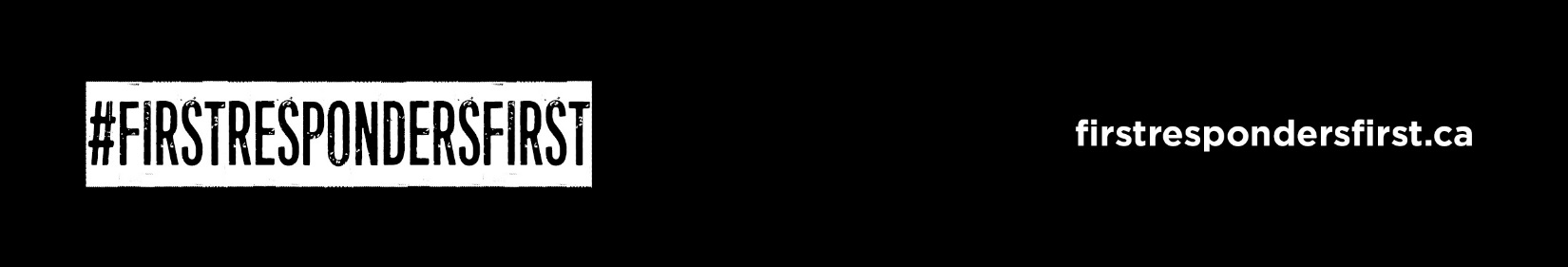 Auto-évaluation: Est-ce que j'ai un trouble de stress post-traumatique? Savoir quand consulter un médecinConsignes: Lisez chacune des affirmations ci-dessous. Si vous avez éprouvé ces symptômes pendant plus d’un mois, cochez la case précédant l’affirmation. Une fois terminé, vous pouvez imprimer ce questionnaire et le présenter à votre médecin ou le partager avec votre superviseur(e) afin qu'il/elle puisse vous aider à accéder au soutien dont vous avez besoin.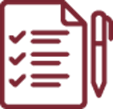 Vous devriez consulter un médecin si vous souffrez de ces symptômes pendant plus d'un mois et que vous éprouvez au moins: Un symptôme de souvenir intrusifTrois symptômes d'évitementDeux symptômes d'hyperexcitation** : la forme masculine est utilisée pour alléger le texteSymptômes de souvenirs intrusifsSélectionnez () tout ce qui s’applique. Au cours du dernier mois, avez-vous expérimenté les symptômes de souvenirs intrusifs suivants :souvenirs de l’événement traumatique récurrents, indésirables et dérangeants souvenirs intrusifs (flashbacks) de l'événement comme s'il se déroulait encore et encorecauchemars ou rêves perturbateurs reliés à l’événement traumatiquedétresse émotionnelle ou symptômes physiques intenses (palpitations cardiaques, mains moites) reliés à quelque chose qui vous rappelle l’événement.Symptômes d’évitementSélectionnez () tout ce qui s’applique. Au cours du dernier mois, avez-vous expérimenté les symptômes d’évitement suivants :tenter d’éviter de penser à l’événementéviter les lieux, les objets, les activités ou les personnes qui vous rappellent l'événement augmentation des sentiments négatifs envers soi-même ou les autressensation d’engourdissement émotionnel ou incapacité à ressentir des émotions positives ou négativessentiment de désespoir face à l’avenirperte d’intérêt pour des activités qui étaient agréables auparavantsentiment intense de culpabilité, dépression ou inquiétudepertes de mémoire, y compris ne pas se rappeler d'aspects importants de l'événement traumatique difficulté à maintenir des relations intimes ou proches avec les autresSymptômes d’hypervigilance et d’hyperactivitéSélectionnez () tout ce qui s’applique. Au cours du dernier mois, avez-vous expérimenté les symptômes d’hypervigilance suivants :irritabilité, vous sentir tendu ou “sur vos gardes”difficulté à dormirexplosions de colère ou comportements agressifs se sentir constamment en danger sentiments envahissants de culpabilité et de honte comportements autodestructeurs difficultés de concentration ou troubles du sommeil se sentir facilement apeuré ou surpris